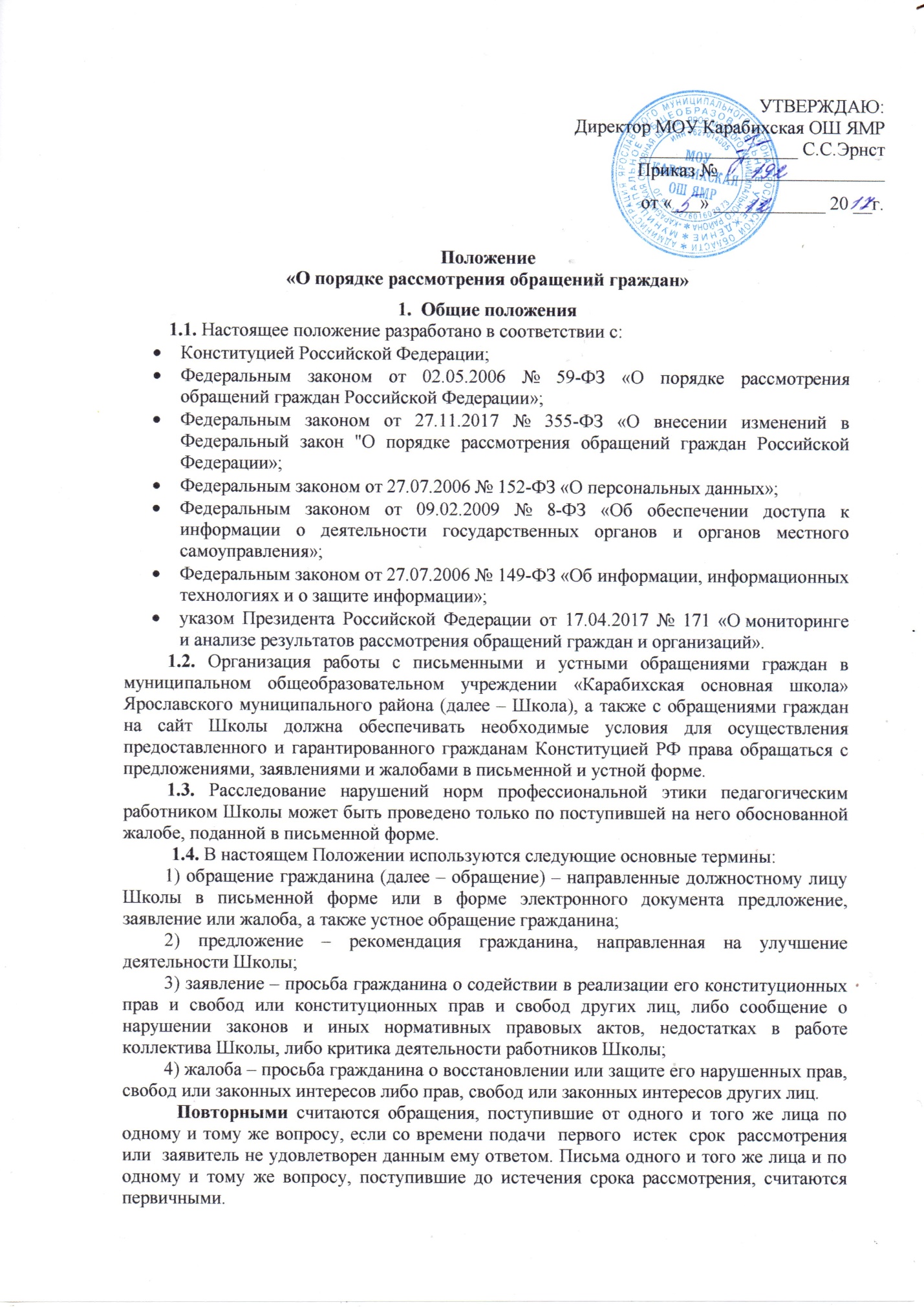 Положение «О порядке рассмотрения обращений граждан»1.  Общие положения1.1. Настоящее положение разработано в соответствии с:Конституцией Российской Федерации;Федеральным законом от 02.05.2006 № 59-ФЗ «О порядке рассмотрения обращений граждан Российской Федерации»;Федеральным законом от 27.11.2017 № 355-ФЗ «О внесении изменений в Федеральный закон "О порядке рассмотрения обращений граждан Российской Федерации»;Федеральным законом от 27.07.2006 № 152-ФЗ «О персональных данных»;Федеральным законом от 09.02.2009 № 8-ФЗ «Об обеспечении доступа к информации о деятельности государственных органов и органов местного самоуправления»; Федеральным законом от 27.07.2006 № 149-ФЗ «Об информации, информационных технологиях и о защите информации»;указом Президента Российской Федерации от 17.04.2017 № 171 «О мониторинге и анализе результатов рассмотрения обращений граждан и организаций».                   1.2. Организация работы с письменными и устными обращениями граждан в муниципальном общеобразовательном учреждении «Карабихская основная школа» Ярославского муниципального района (далее – Школа), а также с обращениями граждан на сайт Школы должна обеспечивать необходимые условия для осуществления предоставленного и гарантированного гражданам Конституцией РФ права обращаться с предложениями, заявлениями и жалобами в письменной и устной форме.1.3. Расследование нарушений норм профессиональной этики педагогическим работником Школы может быть проведено только по поступившей на него обоснованной жалобе, поданной в письменной форме. 1.4. В настоящем Положении используются следующие основные термины:1) обращение гражданина (далее – обращение) – направленные должностному лицу Школы в письменной форме или в форме электронного документа предложение, заявление или жалоба, а также устное обращение гражданина;2) предложение – рекомендация гражданина, направленная на улучшение деятельности Школы;3) заявление – просьба гражданина о содействии в реализации его конституционных прав и свобод или конституционных прав и свобод других лиц, либо сообщение о нарушении законов и иных нормативных правовых актов, недостатках в работе коллектива Школы, либо критика деятельности работников Школы;4) жалоба – просьба гражданина о восстановлении или защите его нарушенных прав, свобод или законных интересов либо прав, свобод или законных интересов других лиц.Повторными считаются обращения, поступившие от одного и того же лица по одному и тому же вопросу, если со времени подачи  первого  истек  срок  рассмотрения  или  заявитель не удовлетворен данным ему ответом. Письма одного и того же лица и по одному и тому же вопросу, поступившие до истечения срока рассмотрения, считаются первичными.Анонимными считаются письма граждан без указания фамилии, адреса; следовательно, такие обращения будут оставаться без ответа.2.  Организация делопроизводства2.1. Ответственность за организацию и состояние делопроизводства по письмам и   устным обращениям граждан, обращениям на сайт Школы несёт директор Школы. Ответственность за состояние делопроизводства по письмам и устным обращениям граждан несёт секретарь Школы.2.2. Принятие решения по рассмотрению обращений граждан осуществляется директором Школы.	2.3. Непосредственное исполнение поручений по результатам рассмотрения обращений граждан осуществляется заместителями директора Школы, руководителями методических объединений, педагогами, классными руководителями, которые предоставляют необходимую информацию по факту обращения, оформленную в виде служебной или объяснительной записки.2.4. Письменное обращение, а также обращение на сайт Школы подлежит обязательной регистрации в журнале учета в течение трех дней с момента поступления в Школу секретарем Школы, ответственным за ведение делопроизводства.2.5. Делопроизводство по обращениям граждан ведется отдельно от других видов делопроизводства. Письма граждан после регистрации и оформления резолюции директора Школы передаются на исполнение соответствующему должностному лицу.2.6. Письменное обращение, а также обращение на сайт Школы, содержащее вопросы, решение которых не входит в компетенцию директора Школы, направляется в течение семи дней со дня регистрации в соответствующий орган для решения поставленных в обращении вопросов с уведомлением гражданина, направившего обращение.2.7. Письменное обращение, а также обращение на сайт Школы, поступившее в Школу,  рассматривается в течение 30 дней со дня регистрации.2.8. В исключительных случаях директор Школы вправе продлить срок рассмотрения обращения не более чем на 30 дней, уведомив об этом гражданина, направившего обращение.2.9. Обращение, поступившее должностному лицу в соответствии с его компетенцией, подлежит обязательному рассмотрению.3. Права гражданина при рассмотрении обращения3.1. При рассмотрении обращения должностным лицом гражданин имеет право:- представлять дополнительные документы и материалы либо обращаться с просьбой об их истребовании, в том числе в электронной форме;- знакомиться с документами и материалами, касающимися рассмотрения обращения, если это не затрагивает права, свободы и законные интересы других лиц;- получать письменный ответ по существу поставленных в обращении вопросов, уведомление о переадресации письменного обращения в государственный орган, орган местного самоуправления или должностному лицу, в компетенцию которых входит решение поставленных в обращении вопросов;- обращаться с жалобой на принятое по обращению решение или на действие (бездействие) в связи с рассмотрением обращения в административном и (или) судебном порядке в соответствии с законодательством Российской Федерации;- обращаться с заявлением о прекращении рассмотрения обращения.4. Гарантии безопасности гражданина в связи с его обращением4.1. Запрещается преследование гражданина в связи с его обращением в государственный орган, орган местного самоуправления или к должностному лицу с критикой деятельности указанных органов или должностного лица либо в целях восстановления или защиты своих прав, свобод и законных интересов либо прав, свобод и законных интересов других лиц.4.2. При рассмотрении обращения не допускается разглашение сведений, содержащихся в обращении, а также сведений, касающихся частной жизни гражданина, без его согласия. Не является разглашением сведений, содержащихся в обращении, направление письменного обращения в государственный орган, орган местного самоуправления или должностному лицу, в компетенцию которых входит решение поставленных в обращении вопросов.5. Требования к письменному обращению5.1. Гражданин в своем письменном обращении в обязательном порядке указывает фамилию, имя, отчество соответствующего должностного лица либо должность соответствующего лица, а также свои фамилию, имя, отчество (последнее – при наличии), почтовый адрес, по которому должны быть направлены ответ, уведомление о переадресации обращения, излагает суть предложения, заявления или жалобы, ставит личную подпись и дату.5.2.  В случае необходимости в подтверждение своих доводов гражданин прилагает к письменному обращению документы и материалы либо их копии.5.3. Обращение, поступившее должностному лицу в форме электронного документа, подлежит рассмотрению в порядке, установленном настоящим Положением. В обращении гражданин в обязательном порядке указывает свои фамилию, имя, отчество (последнее – при наличии), адрес электронной почты, по которому должны быть направлены ответ, уведомление о переадресации обращения. Гражданин вправе приложить к такому обращению необходимые документы и материалы в электронной форме.5.4. В случае, если текст письменного обращения не позволяет определить суть предложения, заявления или жалобы, ответ на обращение не дается и оно не подлежит направлению на рассмотрение в Школу или должностному лицу в соответствии с их компетенцией, о чем в течение семи дней со дня регистрации обращения сообщается гражданину, направившему обращение.6. Порядок оформления, приема и рассмотрения обращений через сервис «Обращения на сайт»	Сервис «Обращения на сайт» является дополнительным средством для обеспечения возможности обращений граждан в Школу. 	6.1. Обращения, направленные в электронном виде через официальный сайт Школы, регистрируются и рассматриваются в соответствии с настоящим Положением.	6.2. В обращении гражданин в обязательном порядке указывает свои фамилию, имя, отчество (последнее – при наличии), адрес электронной почты, если ответ должен быть направлен в форме электронного документа, и почтовый адрес, если ответ должен быть направлен в письменной форме.	6.3. Перед отправкой электронного обращения гражданину необходимо проверить правильность заполнения анкеты.	6.4. В случае внесения в анкету некорректных или недостоверных данных (в полях, являющихся обязательными для заполнения) ответ на обращение не дается.	6.5. Обращение может быть оставлено без ответа по существу с уведомлением заявителя о причинах принятия такого решения, если:	- в нем содержится нецензурная лексика, оскорбительные выражения;	- текст письменного обращения не поддается прочтению;     	- в обращении гражданина содержится вопрос, на который ему неоднократно давались письменные ответы по существу в связи с ранее направляемыми обращениями, и при этом в обращении не приводятся новые доводы или обстоятельства;     	- ответ по существу поставленного в обращении вопроса не может быть дан без разглашения сведений, составляющих государственную или иную охраняемую федеральным законом тайну.	6.6. Информация о персональных данных авторов обращений, направленных в электронном виде, хранится и обрабатывается с соблюдением требований законодательства Российской Федерации о персональных данных.	6.7. Уведомление о ходе рассмотрения обращения гражданина направляется по указанному им адресу электронной почты (e-mail).	6.8. Гражданин может получить дальнейшую информацию, касающуюся обработки его обращения, назвав свои фамилию, имя, отчество и адрес места жительства по телефону: (4852) 43-42-87 в понедельник–пятницу с 8:00 до 16:00.7. Рассмотрение обращения7.1. Должностное лицо:- обеспечивает объективное, всестороннее и своевременное рассмотрение обращения, в случае необходимости – с участием гражданина, направившего обращение;- запрашивает, в том числе в электронной форме, необходимые для рассмотрения обращения документы и материалы в других государственных органах, органах местного самоуправления и у иных должностных лиц, за исключением судов, органов дознания и органов предварительного следствия;- принимает меры, направленные на восстановление или защиту нарушенных прав, свобод и законных интересов гражданина;- дает письменный ответ по существу поставленных в обращении вопросов;- уведомляет гражданина о направлении его обращения на рассмотрение в другой государственный орган, орган местного самоуправления или иному должностному лицу в соответствии с их компетенцией.	7.2. Государственный орган, орган местного самоуправления или должностное лицо по направленному в установленном порядке запросу государственного органа, органа местного самоуправления или должностного лица, рассматривающих обращение, обязаны в течение 15 дней предоставлять документы и материалы, необходимые для рассмотрения обращения, за исключением документов и материалов, в которых содержатся сведения, составляющие государственную или иную охраняемую федеральным законом тайну, и для которых установлен особый порядок предоставления.	7.3. Ответ на обращение подписывается руководителем государственного органа или органа местного самоуправления, должностным лицом либо уполномоченным на то лицом.	7.4. Ответ на обращение направляется в форме электронного документа по адресу электронной почты, указанному в обращении, поступившем в Школу или должностному лицу в форме электронного документа, и в письменной форме по почтовому адресу, указанному в обращении, поступившем в Школу или должностному лицу в письменной форме. 8. Порядок рассмотрения отдельных обращений	8.1. В случае, если в письменном обращении не указаны фамилия гражданина, направившего обращение, или почтовый адрес, по которому должен быть направлен ответ, ответ на обращение не дается. Если в указанном обращении содержатся сведения о подготавливаемом, совершаемом или совершенном противоправном деянии, а также о лице, его подготавливающем, совершающем или совершившем, обращение подлежит направлению в государственный орган в соответствии с его компетенцией. 	8.2. Должностное лицо при получении письменного обращения, в котором содержатся нецензурные либо оскорбительные выражения, угрозы жизни, здоровью и имуществу должностного лица, а также членов его семьи, вправе оставить обращение без ответа по существу поставленных в нем вопросов и сообщить гражданину, направившему обращение, о недопустимости злоупотребления правом.	8.3.  В случае, если текст письменного обращения не поддается прочтению, ответ на обращение не дается и оно не подлежит направлению на рассмотрение в государственный орган, орган местного самоуправления или должностному лицу в соответствии с их компетенцией, о чем в течение семи дней со дня регистрации обращения сообщается гражданину, направившему обращение, если его фамилия и почтовый адрес поддаются прочтению.	8.4. В случае, если в письменном обращении гражданина содержится вопрос, на который ему неоднократно давались письменные ответы по существу в связи с ранее направляемыми обращениями, и при этом в обращении не приводятся новые доводы или обстоятельства, должностное лицо либо уполномоченное на то лицо вправе принять решение о безосновательности очередного обращения и прекращении переписки с гражданином по данному вопросу при условии, что указанное обращение и ранее направляемые обращения направлялись в один и тот же государственный орган, орган местного самоуправления или одному и тому же должностному лицу. О данном решении уведомляется гражданин, направивший обращение.	8.5. В случае, если ответ по существу поставленного в обращении вопроса не может быть дан без разглашения сведений, составляющих государственную или иную охраняемую федеральным законом тайну, гражданину, направившему обращение, сообщается о невозможности дать ответ по существу поставленного в нем вопроса в связи с недопустимостью разглашения указанных сведений.	8.6. В случае, если причины, по которым ответ по существу поставленных в обращении вопросов не мог быть дан, в последующем были устранены, гражданин вправе вновь направить обращение в соответствующий государственный орган, орган местного самоуправления или соответствующему должностному лицу.9.  Личный приём граждан	9.1. Запись граждан на личный прием в Школу осуществляется на основе их обращений о записи на личный прием при личном посещении Школы по адресу: 150522, Ярославская область, Ярославский район, д. Карабиха, ул. Школьная, д. 1а в понедельник - пятницу с 8:00 до 16:00, телефон приемной: (4852)43-42-87.	9.2. При поступлении обращения гражданина о записи на личный прием секретарь Школы проверяет его на соответствие следующим требованиям:	1) наличие в обращении фамилии, имени, отчества гражданина (или его представителя, уполномоченного в установленном законом порядке) и его адреса (почтового или адреса электронной почты);	2) указание конкретной информации, сути предложения, заявления или жалобы (обращение должно содержать подробную тематику вопроса);	3) наличие личной подписи и даты;	4) предоставленные гражданином материалы не должны содержать нецензурные либо оскорбительные выражения, угрозы жизни, здоровью и имуществу должностного лица, а также членов его семьи. 	При поступлении обращения с нарушением указанных требований гражданину может быть отказано в приеме обращения о записи на личный прием с обязательным разъяснением причины отказа. 	9.1. Личный прием граждан осуществляется директором Школы и его заместителями. Информация об установленных для приема днях и часах доводится до сведения граждан.	9.3.  При личном приеме гражданин предъявляет документ, удостоверяющий его личность.	9.4. Содержание устного обращения заносится в Журнал личного приёма граждан. 	9.5. Письменное обращение, принятое в ходе личного приёма, подлежит регистрации в порядке, установленном настоящим положением.	9.6. В случае, если изложенные в устном обращении факты и обстоятельства являются очевидными и не требуют дополнительной проверки, ответ на обращение с согласия гражданина может быть дан устно в ходе личного приема, о чем делается запись в Журнале личного приема гражданина. В остальных случаях дается письменный ответ по существу поставленных в обращении вопросов.	9.7. В случае, если в обращении содержатся вопросы, решение которых не входит в компетенцию данного государственного должностного лица, гражданину дается разъяснение, куда и в каком порядке ему следует обратиться.	9.8. В ходе личного приема гражданину может быть отказано в дальнейшем рассмотрении обращения, если ему ранее был дан ответ по существу поставленных в обращении вопросов.10.   Контроль над исполнением письменных обращений граждан	10.1. Директор Школы осуществляет в пределах своей компетенции контроль за соблюдением порядка рассмотрения обращений, анализирует содержание поступающих обращений, принимает меры по своевременному выявлению и устранению причин нарушения прав, свобод и законных интересов граждан.10.2. Письменные обращения граждан, копии ответов, документы по личному приему граждан формируются в дела в соответствии с утвержденной номенклатурой дел. Письма и материалы по устному обращению хранятся пять лет, после чего составляется акт об их уничтожении, подписанный членами экспертной комиссии и утверждается директором Школы.11.  Возмещение причиненных убытков и взыскание понесенных расходов при рассмотрении обращений11.1. Гражданин имеет право на возмещение убытков и компенсацию морального вреда, причиненных незаконным действием (бездействием) должностного лица при рассмотрении обращения, по решению суда.11.2. В случае, если гражданин указал в обращении заведомо ложные сведения, расходы, понесенные в связи с рассмотрением обращения должностным лицом, могут быть взысканы с данного гражданина по решению суда.Срок действия положения не ограничен. При изменении законодательства в акт вносятся изменения в установленном порядке.муниципальное общеобразовательное учреждение«Карабихская основная школа»Ярославского муниципального районаПРИКАЗот «05» декабря 2017 г.						                  № 192О внесении изменений  в Положение «О порядке рассмотрения обращений граждан»В связи с вступлением в силу Федерального закона от 27.11.2017 N 355-ФЗ «О внесении изменений в Федеральный закон "О порядке рассмотрения обращений граждан Российской Федерации»ПРИКАЗЫВАЮ:Внести в Положение «О порядке рассмотрения обращений граждан» следующие изменения:Дополнить п.1.1. Положения содержанием: «Настоящее положение разработано в соответствии с: Федеральным законом от 27.11.2017 № 355-ФЗ «О внесении изменений в Федеральный закон «О порядке рассмотрения обращений граждан Российской Федерации»;Изложить в следующей редакции п. 5.3.: «Обращение, поступившее должностному лицу в форме электронного документа, подлежит рассмотрению в порядке, установленном настоящим Положением. В обращении гражданин в обязательном порядке указывает свои фамилию, имя, отчество (последнее – при наличии), адрес электронной почты, по которому должны быть направлены ответ, уведомление о переадресации обращения. Гражданин вправе приложить к такому обращению необходимые документы и материалы в электронной форме»;Изложить в следующей редакции п. 7.4.: «Ответ на обращение направляется в форме электронного документа по адресу электронной почты, указанному в обращении, поступившем в Школу или должностному лицу в форме электронного документа, и в письменной форме по почтовому адресу, указанному в обращении, поступившем в Школу или должностному лицу в письменной форме»;Дополнить пунктом 5.4. следующего содержания: «В случае, если текст письменного обращения не позволяет определить суть предложения, заявления или жалобы, ответ на обращение не дается и оно не подлежит направлению на рассмотрение в Школу или должностному лицу в соответствии с их компетенцией, о чем в течение семи дней со дня регистрации обращения сообщается гражданину, направившему обращение».Заместителю директора по УВР Эрнст Кристине Юрьевне разместить на сайте приказ и Положение  «О порядке рассмотрения обращений граждан».Контроль за исполнением настоящего приказа оставляю за собой.Директор							С.С. ЭрнстУТВЕРЖДАЮ:Директор МОУ Карабихская ОШ ЯМР_________________ С.С.ЭрнстПриказ №  _________________от «___» ____________ 20 __г.